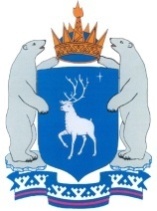 ПРАВИТЕЛЬСТВО ЯМАЛО-НЕНЕЦКОГО АВТОНОМНОГО ОКРУГАПОСТАНОВЛЕНИЕ15 октября 2019 г.                                                                                  № 1099-П		г. СалехардО внесении изменений в Положение о порядке и условиях предоставления ежемесячной компенсационной выплаты одному из родителей (законному представителю) на ребенка, не посещающего образовательную организацию, реализующую образовательную программу дошкольного образования, в Ямало-Ненецком автономном округеВ целях приведения нормативного правового акта Ямало-Ненецкого автономного округа в соответствие с законодательством Ямало-Ненецкого автономного округа Правительство Ямало-Ненецкого автономного округа        п о с т а н о в л я е т:Утвердить прилагаемые изменения, которые вносятся в Положение о порядке и условиях предоставления ежемесячной компенсационной выплаты одному из родителей (законному представителю) на ребенка, не посещающего образовательную организацию, реализующую образовательную программу дошкольного образования, в Ямало-Ненецком автономном округе, утвержденное постановлением Правительства Ямало-Ненецкого автономного округа от 16 мая 2014 года № 348-П.                        ГубернаторЯмало-Ненецкого автономного округа                                               Д.А. АртюховУТВЕРЖДЕНЫпостановлением ПравительстваЯмало-Ненецкого автономного округаот 15 октября 2019 года № 1099-ПИЗМЕНЕНИЯ,которые вносятся в Положение о порядке и условиях предоставления ежемесячной компенсационной выплаты одному из родителей (законному представителю) на ребенка, не посещающего образовательную организацию, реализующую образовательную программу дошкольного образования, в Ямало-Ненецком автономном округе1. Пункт 2.2 после слов «далее – уполномоченный орган местного самоуправления» дополнить словами «, Закон автономного округа            № 131-ЗАО».2. Дополнить пунктами 2.2-1, 2.2-2 следующего содержания:«2.2-1. Документами, в соответствии с которыми имеется возможность установления (подтверждения) постоянного места жительства родителя (законного представителя) ребенка, не посещающего дошкольную образовательную организацию на территории автономного округа, где они проживают на основаниях, предусмотренных законодательством Российской Федерации, являются:а) паспорт гражданина Российской Федерации с отметкой о регистрации по месту жительства на территории автономного округа;б) свидетельство о регистрации по месту жительства на территории автономного округа;в) свидетельство о регистрации по месту пребывания на территории автономного округа;г) копия судебного решения, устанавливающего факт проживания на территории автономного округа.2.2-2. При отсутствии документов, указанных в пункте 2.2-1 настоящего Порядка, постоянное местопроживание родителя (законного представителя) ребенка, не посещающего дошкольную образовательную организацию на территории автономного округа, устанавливается решением комиссии органа местного самоуправления муниципальных районов и городских округов в автономном округе (или уполномоченной им муниципальной организации), осуществляющего переданные отдельные государственные полномочия автономного округа по предоставлению ежемесячной выплаты (далее – комиссия) в соответствии с Законом автономного округа № 131-ЗАО, при условии наличия одного или нескольких документов, подтверждающих проживание на территории автономного округа:а) выписки из Единого государственного реестра недвижимости, подтверждающей право собственности на жилое помещение, расположенное на территории автономного округа;б) договора найма (поднайма, безвозмездного пользования) жилого помещения, расположенного на территории автономного округа;в) домовой книги на жилое помещение, расположенное на территории автономного округа;г) копии трудовой книжки, подтверждающей осуществление трудовой деятельности на территории автономного округа.Состав и порядок работы комиссии утверждаются органом местного самоуправления муниципальных районов и городских округов в автономном округе (или уполномоченной им муниципальной организацией), осуществляющим переданные отдельные государственные полномочия автономного округа по предоставлению ежемесячной выплаты в соответствии с Законом автономного округа № 131-ЗАО.Решение Комиссии может быть обжаловано гражданином в суд.».3. Пункт 2.7 дополнить абзацами следующего содержания:«- копия судебного решения, устанавливающего факт проживания на территории автономного округа родителя (законного представителя) ребенка, не посещающего дошкольную образовательную организацию на территории автономного округа (в случае если соответствующий факт не подтверждается паспортом гражданина Российской Федерации и запрашиваемой информацией в соответствии с абзацем вторым пункта 2.7-1);- документы, указанные в подпунктах «б», «в», «г» пункта 2.2-2 настоящего Порядка (при отсутствии документов, указанных в пункте 2.2-1 настоящего Порядка).».4. Пункт 2.7-1 дополнить абзацем следующего содержания:«- выписку из Единого государственного реестра недвижимости, подтверждающую право собственности на жилое помещение, расположенное на территории автономного округа.».